Preparing for bushfiresLesson: Bushfire survival plansOverview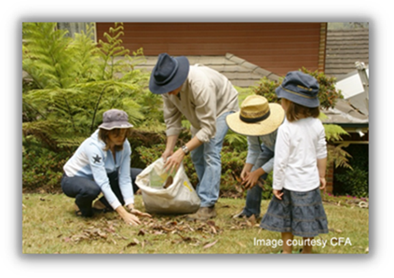 Curriculum levels: 7 and 8Time: 50 minutes (approximately) × 2Links to the Victorian Curriculum F–10: Geography, Levels 7 and 8Geographical Concepts and SkillsCollect and record relevant geographical data and information from useful primary and secondary sources, using ethical protocols (VCGGC102)Geographical Knowledge Causes of a geomorphological hazard and its impacts on places and human responses to it to minimise harmful effects on places in the future (VCGGK121)Health and Physical Education, Levels 7 and 8Personal, Social and Community HealthPlan and use strategies and resources to enhance the health, safety and wellbeing of their communities (VCHPEP130)Learning intention: Students learn that residents in high fire-risk areas across Victoria should develop a bushfire survival plan as an essential part of preparing for the bushfire season.Suggested resources: Interactive whiteboardOnline resources such as the linked resources listed belowActivitiesStartingBegin with a general discussion about what a bushfire survival plan is and who should have one. In this context, pose the question, ‘Who is responsible for our safety on days of high bushfire risk?’ExploringUsing an interactive whiteboard, show students the Context of the Bushfire Safety Policy Framework, which is on page 5. (Alternatively, this may be printed out.)Explain to students that this policy was revised in light of further experiences of bushfires, most recently in 2018. In relation to bushfire safety, what does the document say about the responsibilities of the following:the governmentindividuals who live in bushfire-prone areasall Victorians?Explain that a bushfire survival plan is designed to help individuals take responsibility for their own safety and to decide on their contingency options.Using an interactive whiteboard or large computer display, read the ‘Am I at Risk?’ section of the CFA’s Fire Ready Kit to emphasise that all sorts of houses in all sorts of environments are vulnerable to bushfires.Discuss the concept of a bushfire survival plan in more detail. Point out that the CFA’s Fire Ready Kit identifies phases of planning for people who live in bushfire-prone areas. These planning phases include:actions leading up to bushfire seasonactions during bushfire seasonactions on fire-risk daysactions to put in place as a backup if things don’t go to plan.Ask students why the CFA has supplied a planning kit rather than a definite set of instructions. Refer students to the situations described in the ‘Am I at Risk?’ section of the Fire Ready Kit to emphasise that bushfire survival plans need to be specific to particular locations and specific circumstances. Plans need to take the following into account:local vegetation and topographylocal fire weather potentiallocal types of fire eventsfamily circumstances and prioritiespeculiarities of home design, construction and location.Bushfire survival plans should be prepared in consultation with the whole family. Point out that a major decision to be made in any survival plan is whether people will stay to defend their property or leave early.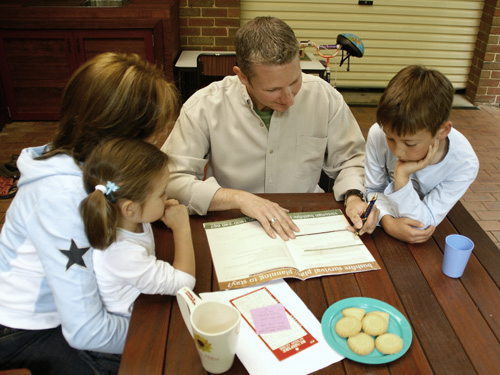 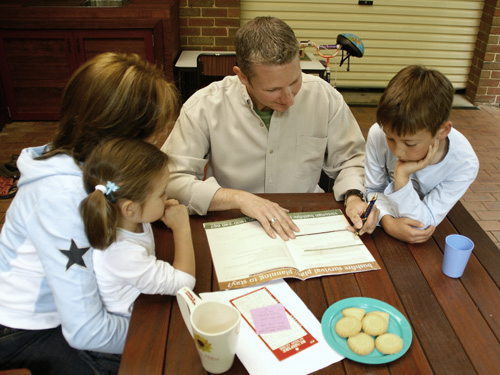 Bringing it togetherStudents imagine that the house they currently live in is in a high fire-risk area. They should develop a bushfire survival plan based on the 10 key decisions to make with your family (see page 14 of the Fire Ready Kit). Use the template ‘Leaving Early: Bushfire Survival Planning Template’.ExtendingHave students develop their own emergency kit. Encourage them to be specific. Refer to the Fire Ready Kit.  